МУНИЦИПАЛЬНОЕ БЮДЖЕТНОЕ ОБЩЕОБРАЗОВАТЕЛЬНОЕ УЧРЕЖДЕНИЕ ГОРОДА. КОВРОВА«СРЕДНЯЯ ОБЩЕОБРАЗОВАТЕЛЬНАЯ ШКОЛА № 19  ИМЕНИ ГЕРОЯ РОССИЙСКОЙ ФЕДЕРАЦИИ ДМИТРИЯ СЕРГЕЕВИЧА КОЖЕМЯКИНА» (МБОУ СОШ № 19 Г. КОВРОВА)План работыбракеражной комиссии МБОУ СОШ № 19на 2022 - 2023 учебный год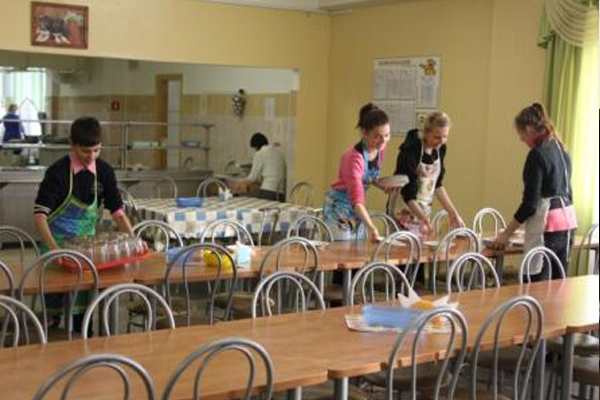           На основании общего Положения о бракеражной комиссии,  основных целей контроля за качеством приготовления пищи, соблюдения технологий приготовления пищи и выполнения санитарно- гигиенических требований работниками пищеблока, работа бракеражной комиссии в МБОУ СОШ № 19 организована по следующим направлениям:Ежедневный контрольБракеражная комиссия в полном составе ежедневно приходит на снятие бракеражной пробы.Оценки органолептических свойств приготовленной пищи (цвет, запах, вкус, консистенцию, жесткость, сочность и т.д);Соблюдения санитарно- гигиенических норм сотрудниками пищеблока.Соблюдения правил личной гигиены работниками пищеблока.Проверка наличия контрольного блюда и суточных проб..Ежемесячный контрольОрганизация питьевого режима, уголков гигиены, наличие и оформление папок здоровья в классах.Проверка состояния помещений пищеблока, помещений для хранения уборочного инвентаря 3.Контроль проведения уборок (ежедневной и генеральной) помещений пищеблока.4.Контроль качества обработки и мытья посуды.5.Контроль соблюдения режимных моментов в организации питания учащихся. Проверка качества используемой для приготовления и подачи блюд посуды, сервировочного инвентаря.Результаты проверок фиксируются в журнале бракеража готовой продукции, в актах проверки работы школьного пищеблока. Отчеты по проведенным контрольным обходам обсуждаются на советах по питанию школы.Бракеражная комиссия в своей деятельности руководствуется СаНПиНами, сборниками рецептур, технологическими картами, ГОСТами.План  работы бракеражной комиссиина 2022 - 2023 учебный год.№Название мероприятияОтветственныеСроки1.Заседание членов комиссии по теме: «Готовность пищеблока и обеденного зала к началу нового учебного года. Анализ санитарных книжек у сотрудников пищеблока. Утверждение плана работы комиссии  на новый учебный год.Члены бракеражной комиссииАвгуст2.Отслеживание составления меню в соответствии с нормами и калорийностью блюд.Члены бракеражной комиссииЕжедневно3.Контроль санитарно-гигиенического состояния пищеблока.Члены бракеражной комиссииПостоянно4.Комплексная проверка состояния пищеблока, наличие суточных проб, маркировка банок и кухонного инвентаря.Члены бракеражной комиссииСентябрь, декабрь,март, май5.Контроль взвешивания порций, температурный режим. Члены бракеражной комиссииОктябрь - май6.Проверка качества используемой посуды. Наличие контрольной порции..Члены бракеражной комиссииНоябрь7.Заседание членов бракеражной комиссии по теме: «Анализ работы комиссии за первое полугодие 2022-2023 учебного года».Члены бракеражной комиссииЯнварь8..Соблюдение графика уборок помещений пищеблока. Члены бракеражной комиссииФевраль9.Проверка наличия контрольной порции. Обработка используемой посуды (тарелки, чашки, ложки, вилки). Ведение журнала качества наличие суточных проб, маркировка банок. Члены бракеражной комиссииФевраль10.Проверка обработка посуды и кухонного инвентаря.Члены бракеражной комиссииАпрель12.Заседание членов бракеражной комиссии по теме: «Анализ работы комиссии за 2022-2023 учебный год»Члены бракеражной комиссииМай